MODULO CURRICOLO ORIENTATIVO (a cura dei consigli di classe)SUGGERIMENTI NUCLEI TEMATICIAntropologia della naturaAntropoceneAttività economica globaleBeni comuniBioarchitetturaBiodiversitàBioeconomiaCambiamento climaticoCittadinanza digitaleCittadinanza globaleConvergenze filosoficheCultural studiesCura del pianetaDiritto dell’ambienteDisuguaglianzeEcologiaEconomia circolareEconomia sostenibileEcosistemiEtica ed economia del ciboEtica medicaEvoluzioneFinanza eticaFuturi sostenibiliGreen EconomyIdentità e AppartenenzaImpatto di InternetIngegneria geneticaInquinamento industrialeIntelligenza artificialeIntelligenza socialeMigrazioniOrganizzazioni internazionaliParità di generePatrimonio ambientale e culturaleProattività e intrapresaProblemi di genereRomanzi - mondoServizio civile scolasticoSistemi politiciSmart CityStandard di vita/qualità della vitaSviluppo sostenibileTerzo settoreTransizione ecologicaTrasportiTurismoUrbanizzazioneESEMPI DI AZIONI (ATTIVITÀ)Ricordarsi che tutte le attività di PCTO sono intrinsecamente orientative e che tutte le attività che non vi afferiscono, potrebbero diventarlo con una opportuna individuazione delle specifiche abilità perseguite.Esempio 1 Alunni della nostra scuola si iscrivono alla facoltà di agraria o veterinaria. Il progetto di didattica orientativa ha l’obiettivo di far conoscere i nuovi sviluppi della tecnologia agraria (l’innovazione digitale di macchine e impianti la ricerca sull’utilizzo degli animali da allevamento, ecc. coinvolgendo giovani imprenditori che hanno fatto dell’innovazione il volano per un rilancio del settore. Titolo del percorso Animali e alimentazione dubbi e proposte.Esempio 2 Nella nostra città è presente una biblioteca intitolata ad un celebre storico Per far conoscere meglio il mestiere dello storico si propone un percorso fenomenico intitolato In che modo gli storici studiano le migrazioni degli esseri umani? Il percorso prevede due uscite in biblioteca (la prima introduttiva, la seconda laboratoriale) e coinvolge il personale della biblioteca e dell’archivio storico sull’uso delle fontiEsempio 3 Per presentare le attività che caratterizzano la nostra scuola, durante l’Open Day una classe ha predisposto con il supporto di due tre insegnanti un percorso didattico sull’ economia circolare da condurre in forma laboratoriale che cos’è? In che cosa consiste? A quali sbocchi lavorativi può condurre l’economia circolare? Il percorso prevede analisi di dati, concetti economici di base, la redazione di un breve glossario di termini tecnici, un abstract in inglese o altra lingua europea.SUGGERIMENTI PER LA COMPILAZIONE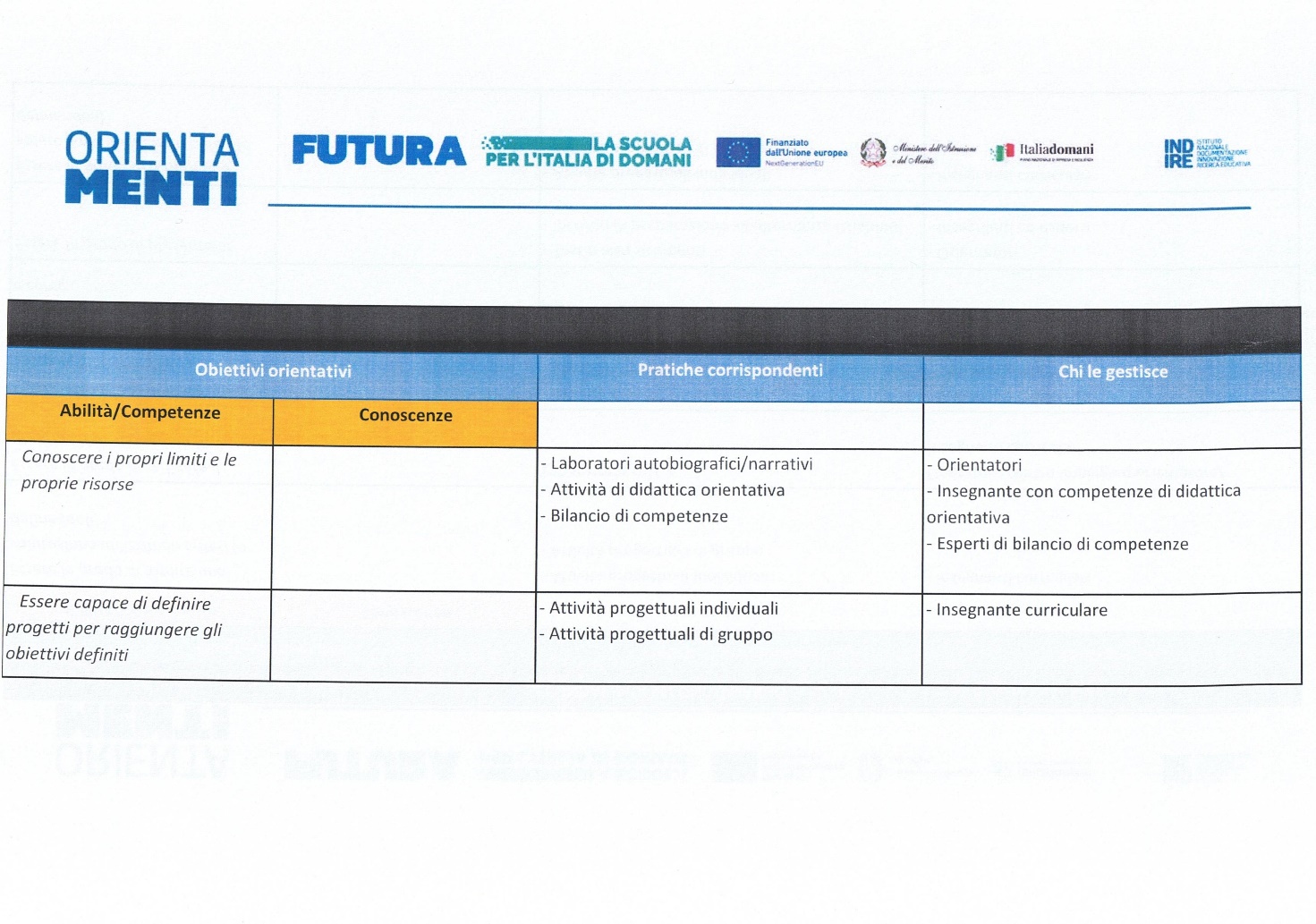 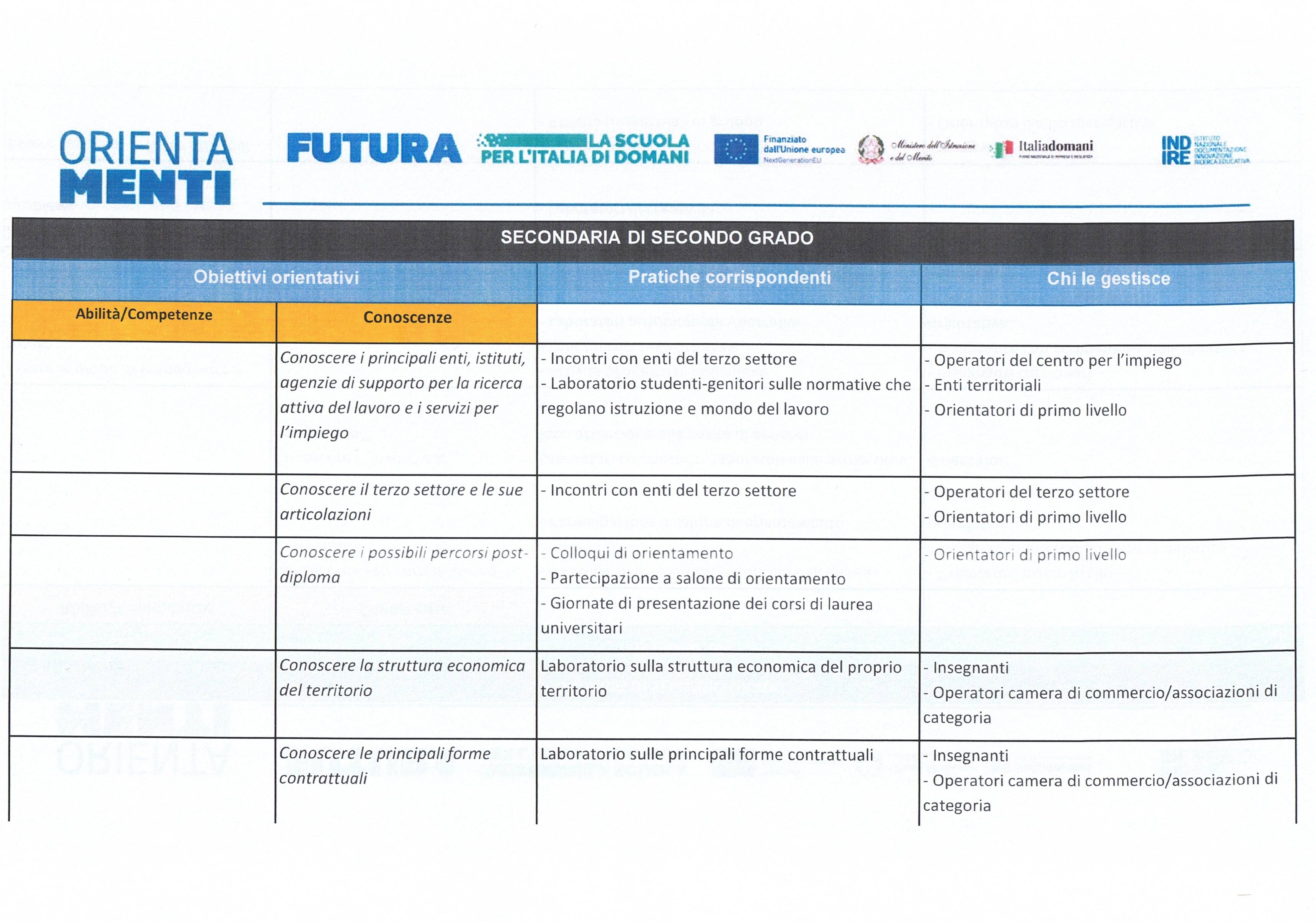 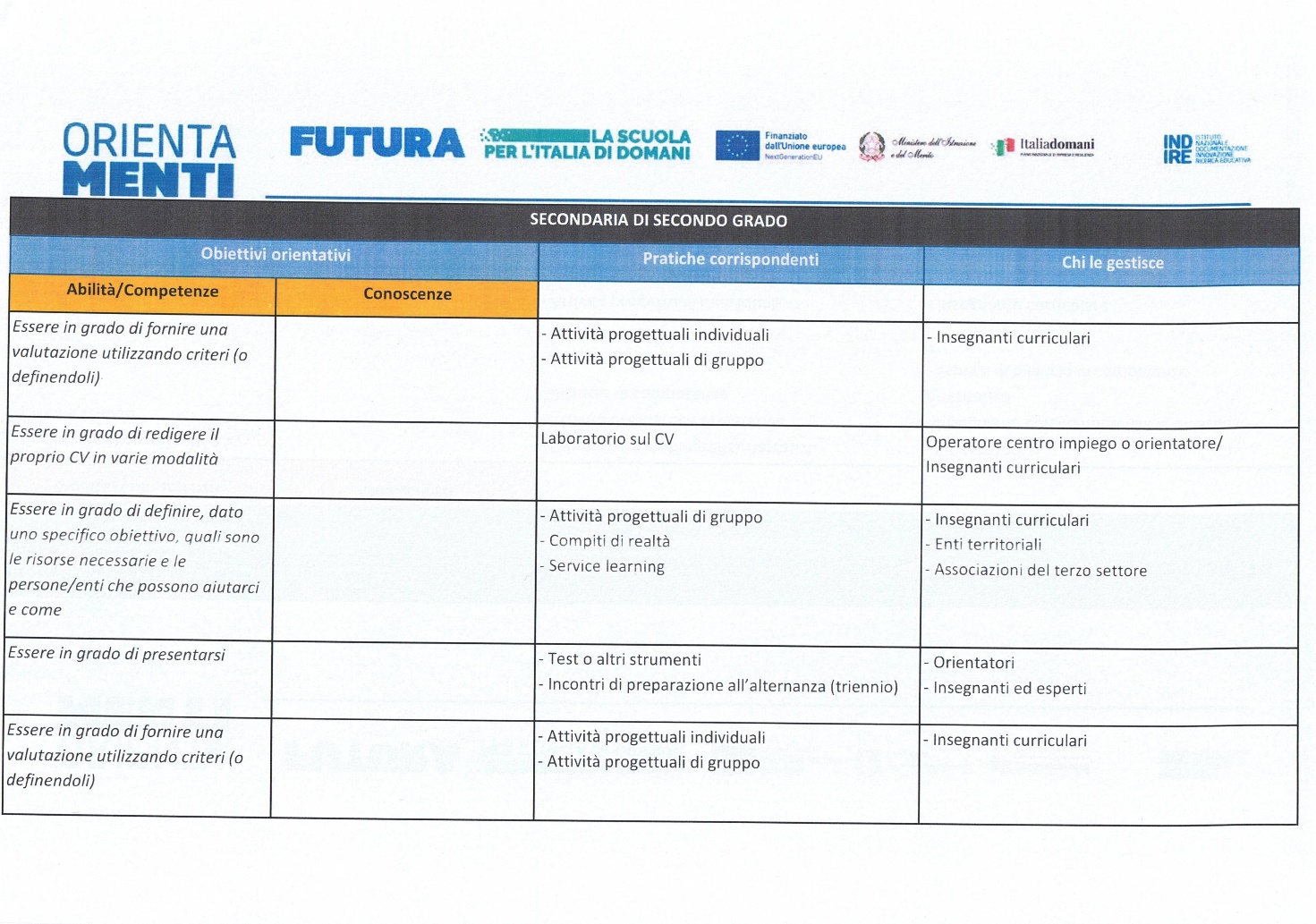 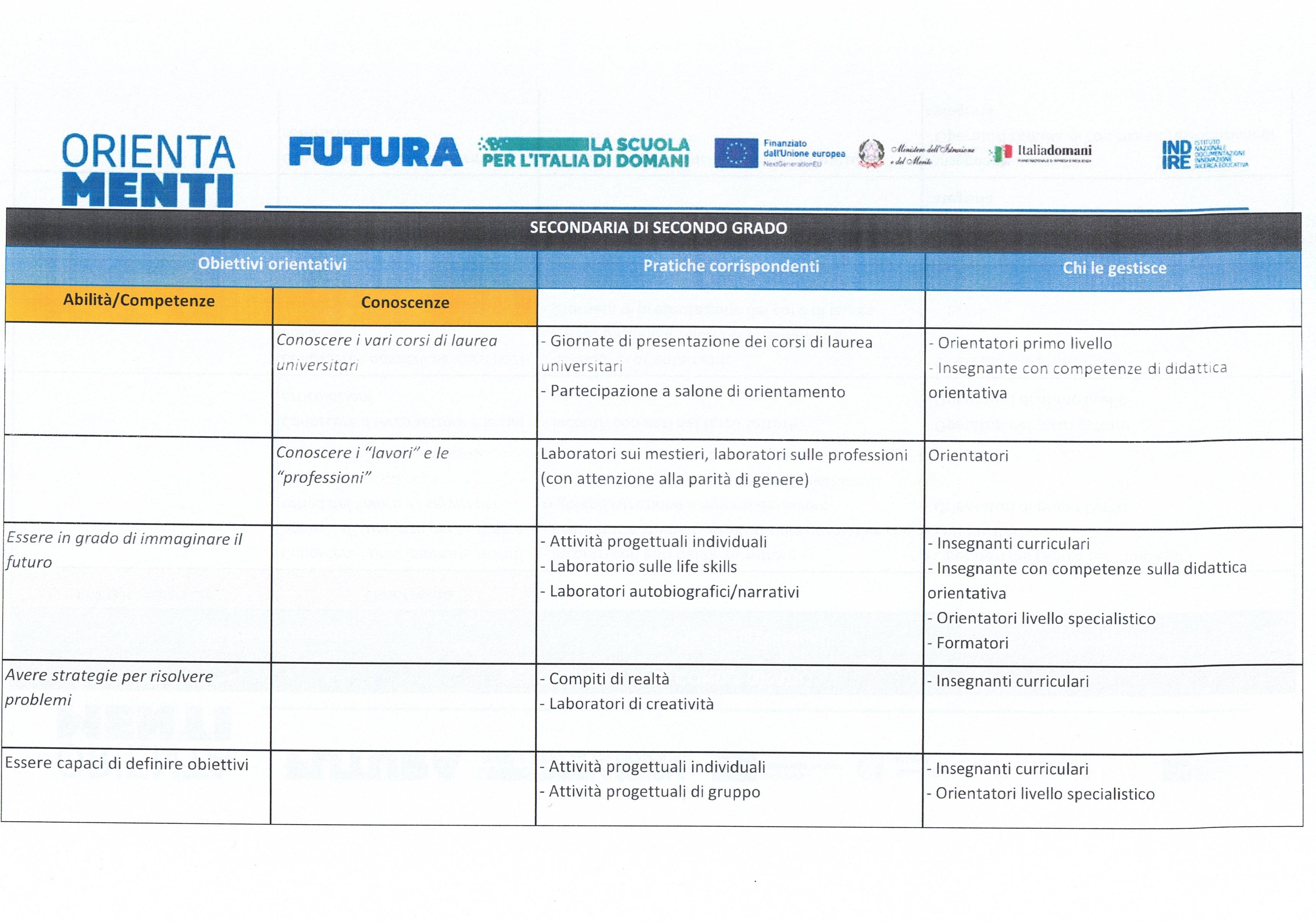 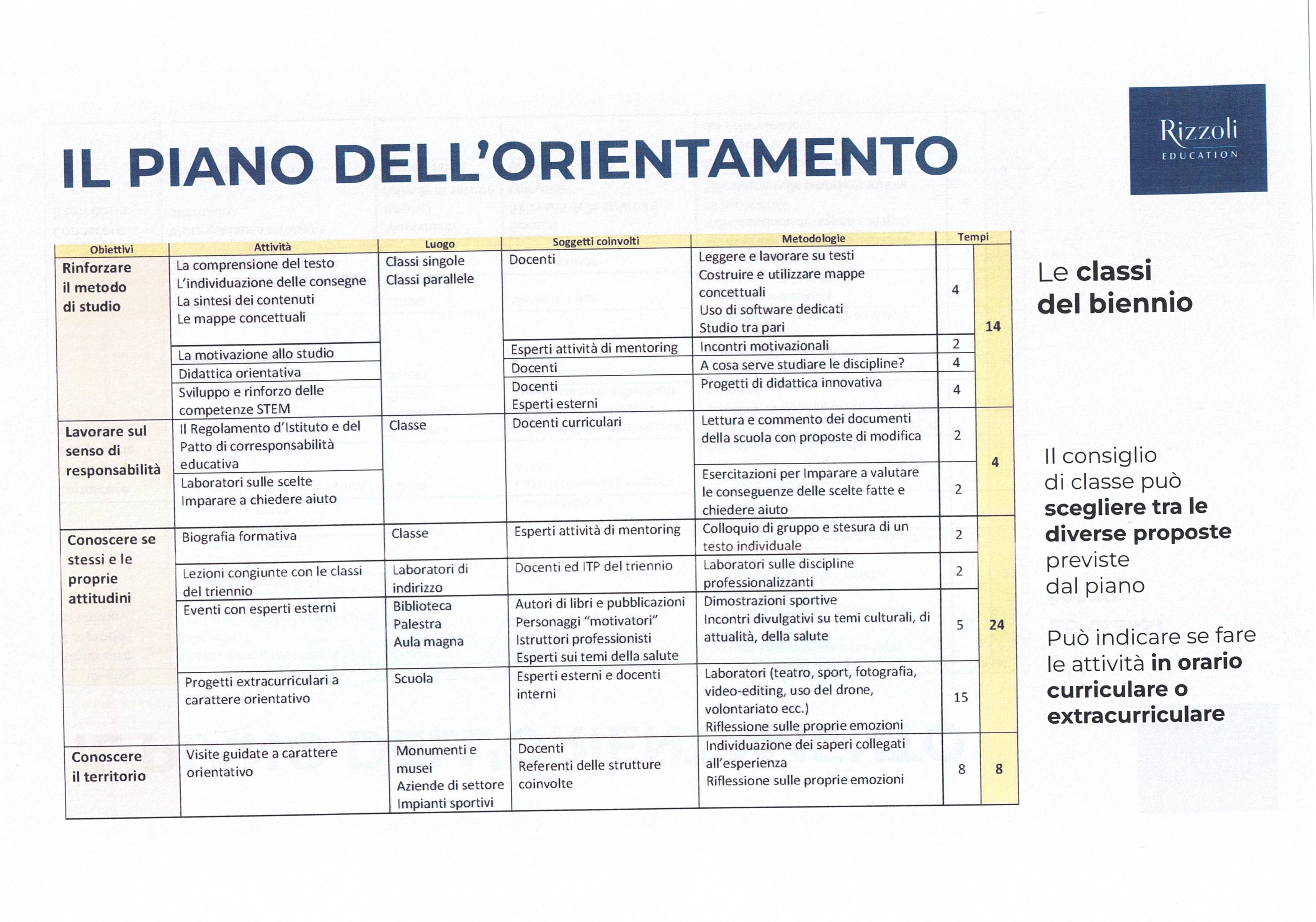 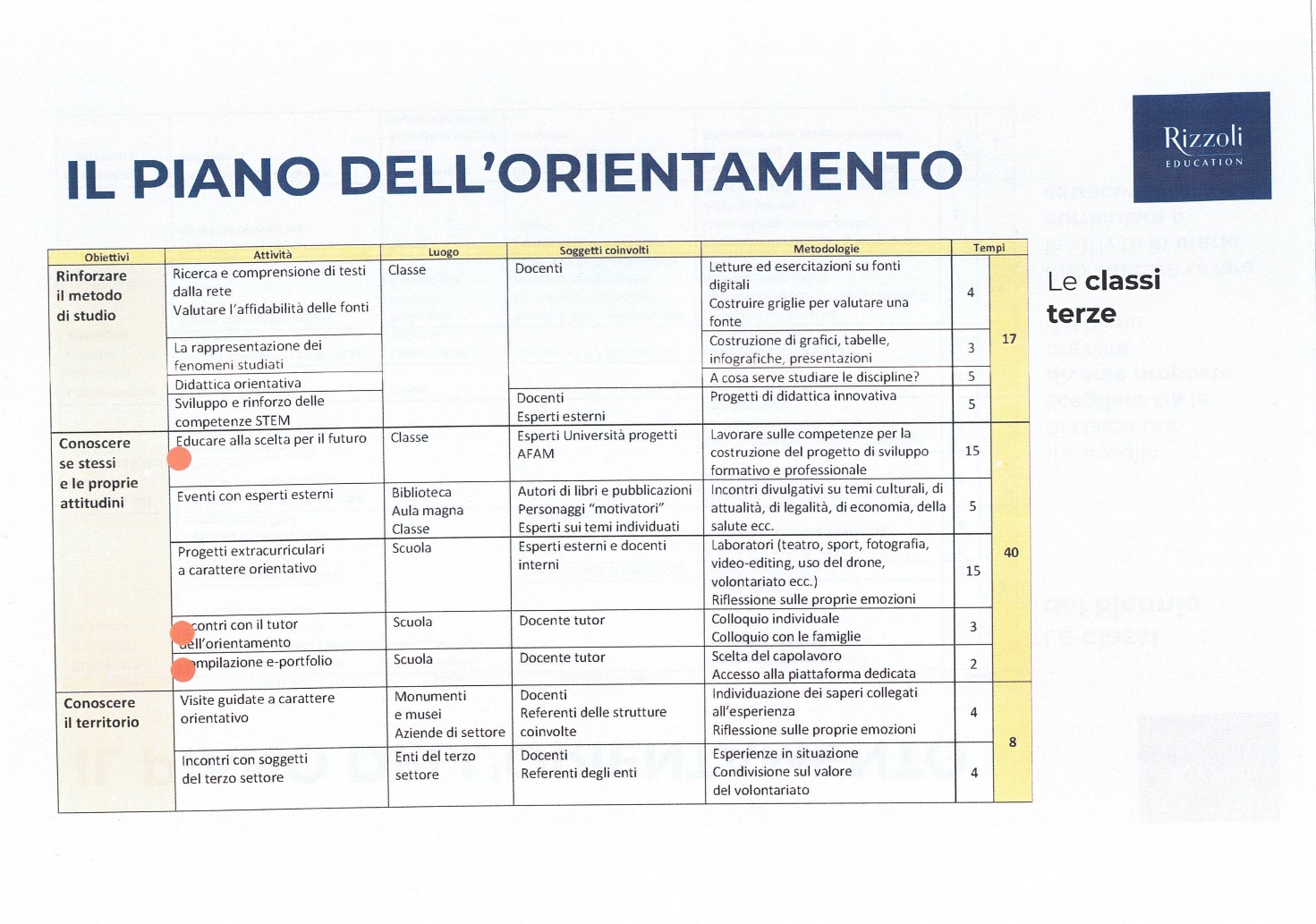 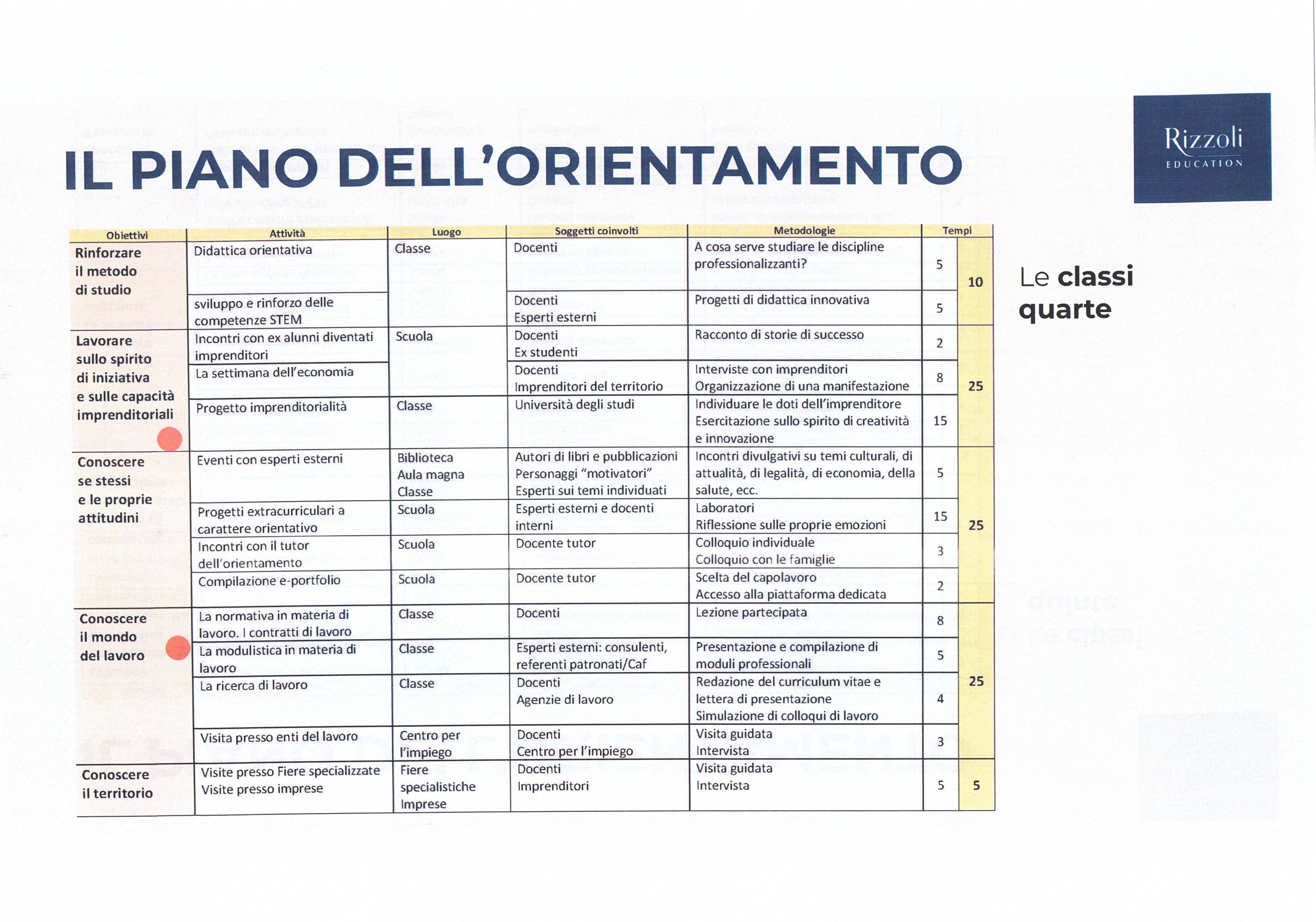 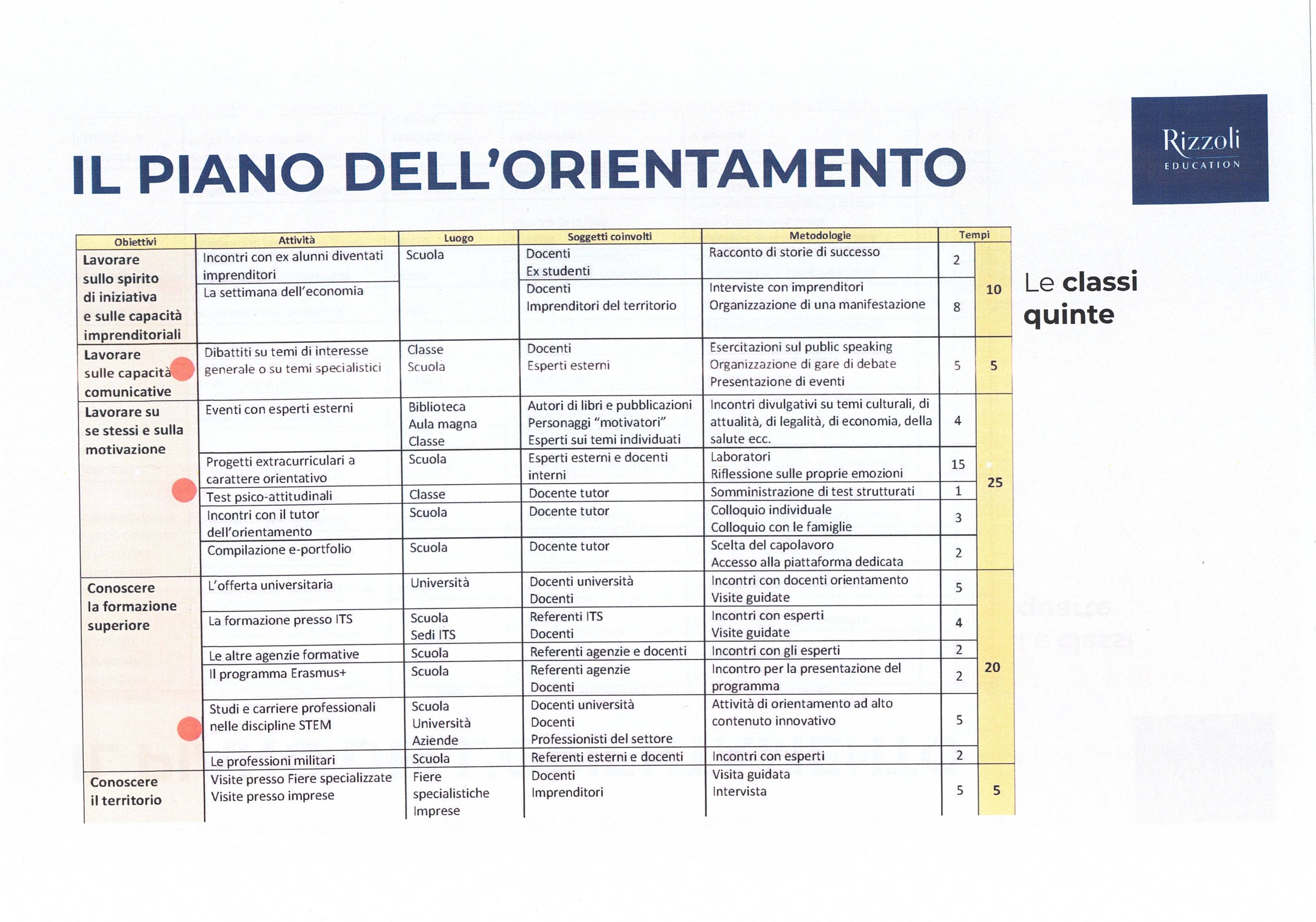 NUCLEO TEMATICO TRASVERSALENUCLEO TEMATICO TRASVERSALENUCLEO TEMATICO TRASVERSALENUCLEO TEMATICO TRASVERSALENUCLEO TEMATICO TRASVERSALENUCLEO TEMATICO TRASVERSALEOBIETTIVI ORIENTATIVIOBIETTIVI ORIENTATIVIAZIONIAZIONIAZIONIAZIONIAbilità/competenzeConoscenzePratiche corrispondentiChi le gestisceProdotto finale (Capolavoro possibile)Discipline coinvolte e numero di ore utilizzateAzioni/attivitàOre e discipline coinvolteDescrizioneCultura del lavoro10Percorso didattico sul territorio e lavoro. Parità di genere Lavoro e Salute sia in educazione civica sia in PCTOPercorsi didattici sui fenomeni del mondo reale8Compiti di realtà partendo da fenomeni del mondo realeHackathon nella scuola10Olimpiadi di matematica, robotica, Certamina delle lingue classiche, Festival delle Scienze, Certificazioni lingue straniereLaboratori di per tutoring4Laboratori rivolti agli alunni delle scuole medie durante l'open dayJob shadowing8Una giornata all'ombra di un professionista (in pcto)Diario di bordo del Jobs shadowing4Report, video racconto, presentazioni o posterConsulenza orientativa2Attività di consulenza individuale a richiestaLaboratorio teatrale20Attività extracurriculare di durata annuale